AmplíaProblema 1Identifica el error en la resolución de la ecuación de valor absoluto. Corrige el error. Muestra tus pasos. Explica cómo se podría haber cometido ese error. Justifica la respuesta y los pasos correctos. 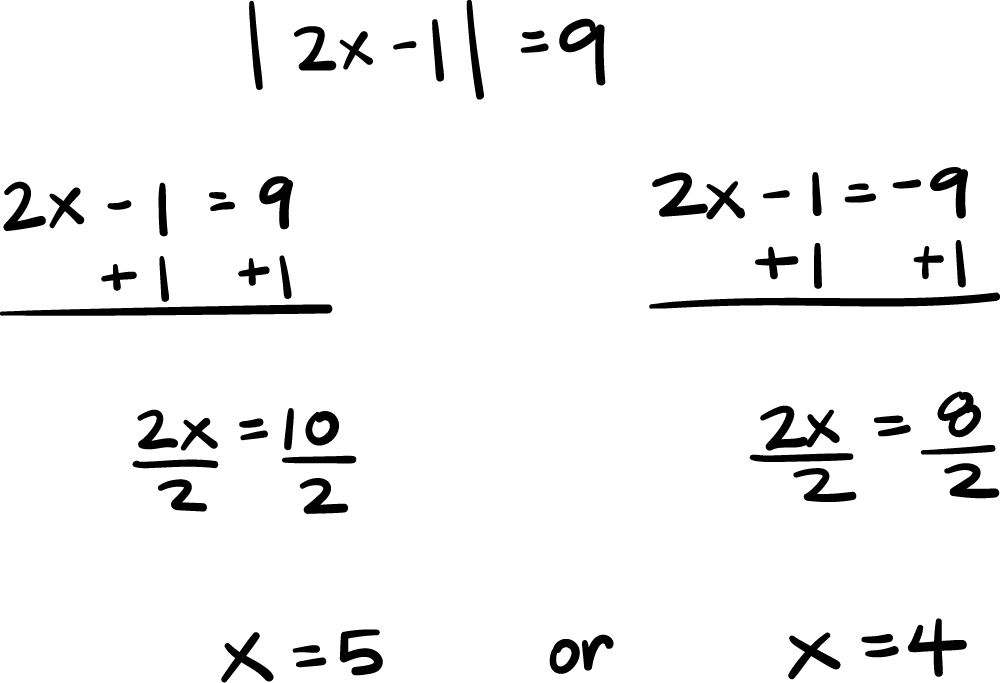 Problema 2Identifica el error en la resolución de la ecuación de valor absoluto. Corrige el error. Muestra tus pasos. Explica cómo se podría haber cometido ese error. Justifica la respuesta y los pasos correctos. 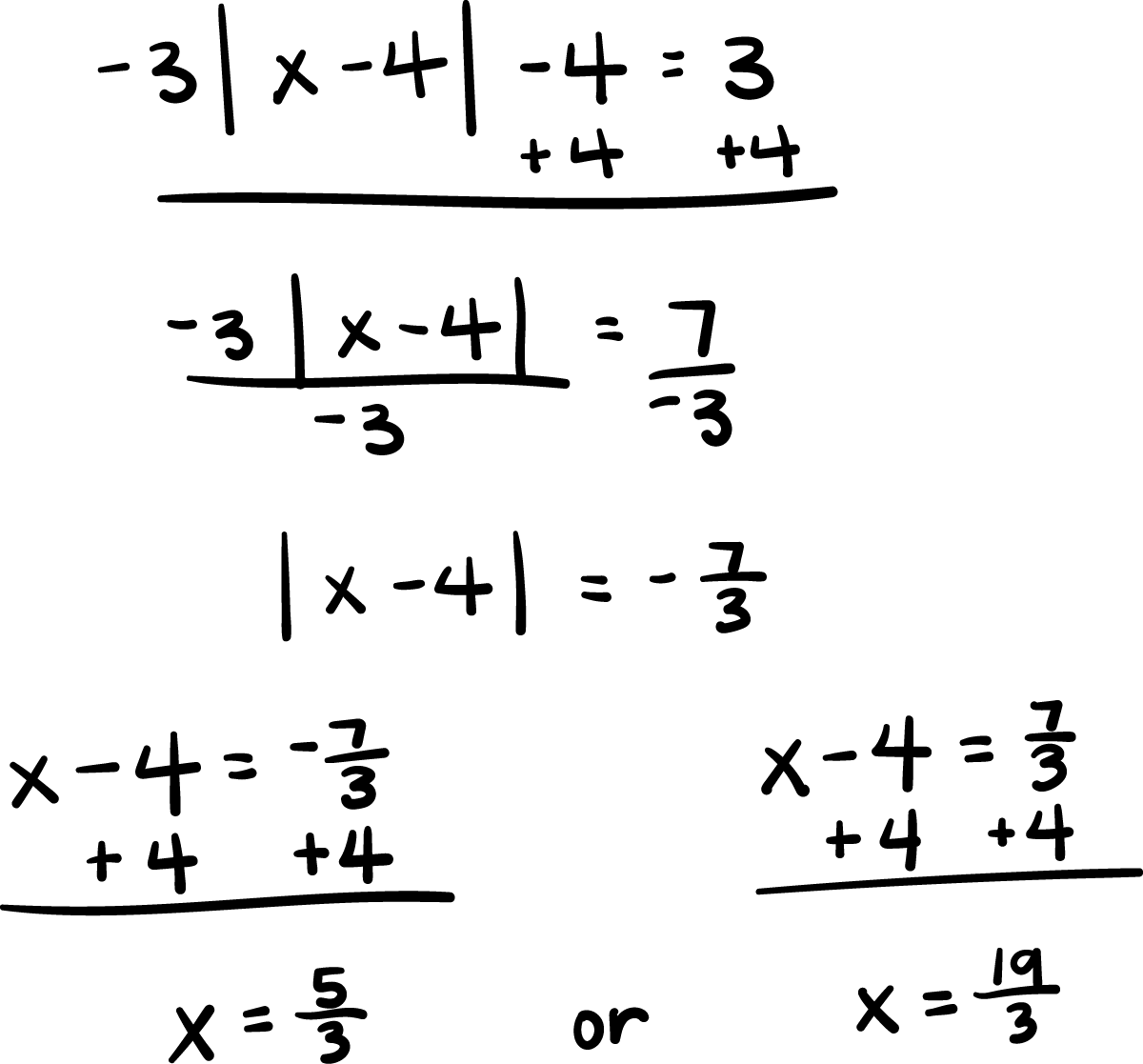 Problema 3Identifica el error en la resolución de la ecuación de valor absoluto. Corrige el error. Muestra tus pasos. Explica cómo se podría haber cometido ese error. Justifica la respuesta y los pasos correctos. 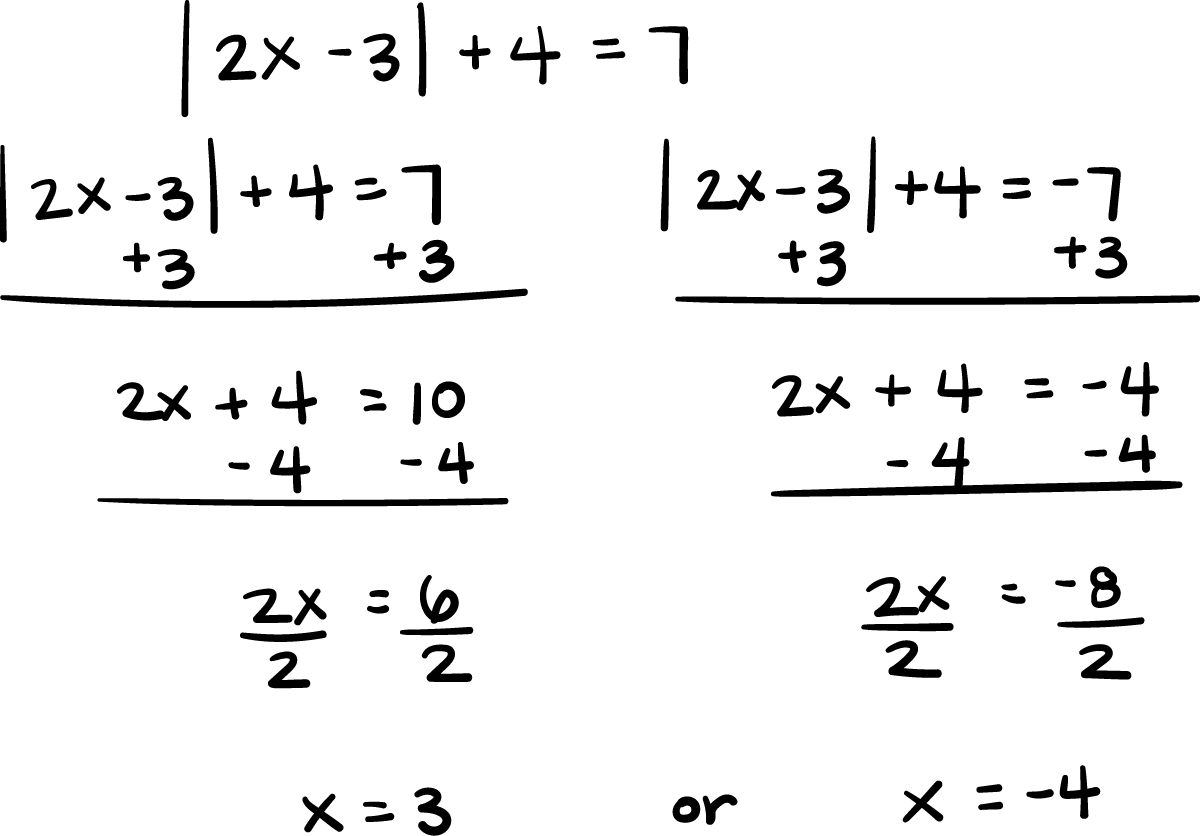 